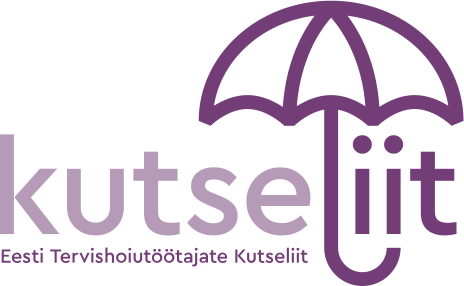 ETK juhatusele T A O T L U Stöötuabiraha saamiseksNimi:  ………………………………………………………….Isikukood: ……………………………………………………..ETK liige alates………………………………					Palun maksta töötuabiraha seoses minu koondamisega arveldusarvele number………………………………………………..Allkiri ………………………………………… Kuupäev ………………………………………Lisa: töötutunnistuse koopia